Зарегистрировано в Минюсте РД 1 августа 2022 г. N 6110МИНИСТЕРСТВО ОБРАЗОВАНИЯ И НАУКИ РЕСПУБЛИКИ ДАГЕСТАНПРИКАЗот 25 июля 2022 г. N 09-02-639/22ОБ ОБЩЕСТВЕННОМ СОВЕТЕ ПРИ МИНИСТЕРСТВЕ ОБРАЗОВАНИЯ И НАУКИРЕСПУБЛИКИ ДАГЕСТАНВ соответствии с постановлением Правительства Республики Дагестан от 11 мая 2022 г. N 121 "Об утверждении типового положения об общественном совете при органе исполнительной власти Республики Дагестан" (официальный интернет-портал правовой информации (www.pravo.gov.ru), 2022, 13 мая, N 0500202205130005) приказываю:1. Утвердить:1.1. Положение об Общественном совете при Министерстве образования и науки Республики Дагестан согласно приложению N 1.1.2. Положение о конкурсе по отбору кандидатов в Общественный совет при Министерстве образования и науки Республики Дагестан согласно приложению N 2.2. ГКУ РД "Информационно-аналитический центр" (Алиев М.Н.) разместить настоящий приказ на официальном сайте Министерства образования и науки Республики Дагестан (www.dagminobr.ru).3. Направить настоящий приказ в Министерство юстиции Республики Дагестан на государственную регистрацию.4. Настоящий приказ вступает в силу в установленном законодательством порядке.5. Контроль за исполнением настоящего приказа возложить на заместителя министра образования и науки Республики Дагестан Далгатову А.О.Министр образования и наукиРеспублики ДагестанЯ.БУЧАЕВПриложение N 1к приказу Министерства образованияи науки Республики Дагестанот 25 июля 2022 г. N 09-02-639/22ПОЛОЖЕНИЕОБ ОБЩЕСТВЕННОМ СОВЕТЕ ПРИ МИНИСТЕРСТВЕ ОБРАЗОВАНИЯ И НАУКИРЕСПУБЛИКИ ДАГЕСТАНI. Общие положения1.1. Положение об Общественном совете при Министерстве образования и науки Республики Дагестан (далее - Положение) определяет компетенцию, порядок формирования и деятельности общественного совета при Министерстве образования и науки Республики Дагестан.1.2. Общественный совет при Министерстве образования и науки Республики Дагестан (далее - Общественный совет) призван обеспечить учет интересов, защиту прав и свобод граждан Российской Федерации и общественных объединений при осуществлении государственной политики в установленной сфере деятельности Министерства образования и науки Республики Дагестан (далее - Минобрнауки РД).1.3. Целью деятельности Общественного совета является осуществление общественного контроля за деятельностью Минобрнауки РД, а также привлечение граждан к рассмотрению разрабатываемых общественно значимых проектов нормативных правовых актов, участию в мониторинге качества оказания государственных услуг, рассмотрению ежегодного плана деятельности Минобрнауки РД и отчета об его исполнении.1.4. Общественный совет является постоянно действующим консультативно-совещательным органом общественного контроля и участвует в осуществлении общественного контроля в порядке и формах, предусмотренных Федеральным законом от 21 июля 2014 г. N 212-ФЗ "Об основах общественного контроля в Российской Федерации", Законом Республики Дагестан от 4 декабря 2015 г. N 113 "О некоторых вопросах осуществления общественного контроля в Республике Дагестан" и настоящим Положением.1.5. Общественный совет в своей деятельности руководствуется Конституцией Российской Федерации, федеральными законами, правовыми актами Президента Российской Федерации и Правительства Российской Федерации, Конституцией Республики Дагестан, законами Республики Дагестан и иными нормативными правовыми актами, а также настоящим Положением.1.6. Общественный совет формируется на основе добровольного участия граждан в его деятельности.1.7. Общественный совет осуществляет свою деятельность на основе принципов законности, уважения прав и свобод человека, а также коллегиальности, открытости и гласности.1.8. Минобрнауки РД обеспечивает организационно-техническое сопровождение деятельности Общественного совета.II. Задачи и функции Общественного совета2.1. Основными задачами Общественного совета являются:осуществление общественного контроля за деятельностью Минобрнауки РД в формах и порядке, предусмотренных законодательством Российской Федерации и законодательством Республики Дагестан;повышение прозрачности и открытости деятельности Минобрнауки РД и повышение эффективности реализации полномочий, отнесенных к его ведению;обеспечение взаимодействия общественных объединений и некоммерческих организаций, экспертного сообщества и граждан с Минобрнауки РД;содействие учету законных интересов некоммерческих организаций и граждан, защите прав и свобод человека и гражданина при реализации Минобрнауки РД своих полномочий;обеспечение участия граждан, общественных объединений и иных организаций в обсуждении и выработке решений по вопросам государственной политики и нормативно-правового регулирования в установленной сфере деятельности Минобрнауки РД;выдвижение и обсуждение общественных инициатив, связанных с деятельностью Минобрнауки РД;подготовка предложений по совершенствованию государственной политики в установленной сфере деятельности Минобрнауки РД;обеспечение участия граждан в рассмотрении вопросов, относящихся к сфере деятельности Минобрнауки РД, и выработка предложений по их решению;повышение информированности граждан о деятельности Минобрнауки РД.2.2. Общественный совет для выполнения задач, указанных в пункте 2.1 настоящего Положения, осуществляет следующие функции:реализует мероприятия общественного контроля;участвует в информировании общественности о целях, задачах и результатах деятельности Минобрнауки РД;осуществляет анализ общественного мнения в сфере деятельности Минобрнауки РД;вносит предложения по совершенствованию деятельности Минобрнауки РД;участвует в мониторинге качества оказания государственных услуг Минобрнауки РД;рассматривает и обсуждает инициативы граждан и общественных объединений по вопросам, отнесенным к компетенции Минобрнауки РД;подготавливает предложения по совершенствованию законодательства, осуществляющего регулирование в сфере деятельности Минобрнауки РД;рассматривает разрабатываемые Минобрнауки РД проекты нормативных правовых актов и принимаемые решения в установленной сфере деятельности;готовит предложения, направленные на оптимизацию деятельности Минобрнауки РД;участвует в антикоррупционной работе и в оценке эффективности государственных закупок в Минобрнауки РД.2.3. Задачи и функции Общественного совета могут изменяться и дополняться с учетом изменения ситуации в сфере деятельности Минобрнауки РД.III. Права и обязанности Общественного совета3.1. Общественный совет для достижения своих задач и реализации функций вправе:осуществлять общественный контроль в формах, предусмотренных законодательством Российской Федерации и законодательством Республики Дагестан;выступать в качестве инициаторов, организаторов мероприятий, проводимых при осуществлении общественного контроля, а также участвовать в проводимых мероприятиях;запрашивать в соответствии с законодательством Российской Федерации, законодательством Республики Дагестан у Минобрнауки РД необходимую для осуществления общественного контроля информацию, за исключением информации, содержащей сведения, составляющие государственную тайну, сведения о персональных данных, и информации, доступ к которой ограничен федеральными законами;посещать в случаях и порядке, которые предусмотрены законодательством Российской Федерации и законодательством Республики Дагестан, Минобрнауки РД;подготавливать по результатам осуществления общественного контроля итоговый документ и направлять его на рассмотрение в Минобрнауки РД и в средства массовой информации;в случае выявления фактов нарушения прав и свобод человека и гражданина, прав и законных интересов общественных объединений и иных негосударственных некоммерческих организаций направлять в соответствии с законодательством Российской Федерации и законодательством Республики Дагестан материалы, полученные в ходе осуществления общественного контроля, Уполномоченному по правам человека в Республике Дагестан, Уполномоченному по правам ребенка в Республике Дагестан, Уполномоченному по защите прав предпринимателей в Республике Дагестан и в прокуратуру Республики Дагестан;принимать участие в заседаниях коллегий, рабочих групп Минобрнауки РД с правом совещательного голоса, иных мероприятиях, проводимых Минобрнауки РД при осуществлении возложенных на него полномочий;организовывать и проводить тематические мероприятия, конференции, круглые столы, семинары и дискуссии с привлечением представителей общественности и экспертного сообщества;вносить предложения по совершенствованию деятельности Минобрнауки РД;рассматривать проекты правовых актов и иных документов, разрабатываемых Минобрнауки РД;принимать участие в работе создаваемых Минобрнауки РД конкурсных и аттестационных комиссий, в том числе комиссии по соблюдению требований к служебному поведению и урегулированию конфликта интересов, по вопросам антикоррупционной деятельности и закупок (товаров, работ, услуг);проводить общественные экспертизы проектов правовых актов и принимаемых Минобрнауки РД решений, а также давать по ним заключения и предложения;проводить слушания по приоритетным направлениям деятельности Минобрнауки РД;рассматривать ежегодные планы деятельности Минобрнауки РД;направлять запросы и обращения в Минобрнауки РД;принимать решения по вопросам, находящимся в ведении Общественного совета;взаимодействовать со средствами массовой информации по освещению вопросов, обсуждаемых на заседаниях Общественного совета;пользоваться иными правами, предусмотренными законодательством Российской Федерации и законодательством Республики Дагестан.3.2. Общественный совет как субъект общественного контроля обязан: соблюдать законодательство Российской Федерации и законодательство Республики Дагестан об общественном контроле;соблюдать установленные законодательством Российской Федерации и законодательством Республики Дагестан ограничения, связанные с деятельностью Минобрнауки РД;не создавать препятствий законной деятельности Минобрнауки РД;соблюдать конфиденциальность полученной в ходе осуществления общественного контроля информации, если ее распространение ограничено законодательством Российской Федерации и законодательством Республики Дагестан;обнародовать информацию о своей деятельности по осуществлению общественного контроля и о результатах контроля;нести иные обязанности, предусмотренные законодательством Российской Федерации и законодательством Республики Дагестан.IV. Порядок формирования Общественного совета4.1. Общественный совет формируется на основе добровольного участия в его деятельности граждан Российской Федерации, не имеющих ограничений в соответствии с частью 2 статьи 7 Федерального закона от 23 июня 2016 г. N 183-ФЗ "Об общих принципах организации и деятельности общественных палат субъектов Российской Федерации".4.2. Членами Общественного совета могут быть граждане, достигшие восемнадцати лет, соответствующие критериям отбора, разработанным Минобрнауки РД совместно с Общественной палатой Республики Дагестан.4.3. Члены Общественного совета исполняют свои обязанности на общественных началах.4.4. Состав Общественного совета формируется Минобрнауки РД совместно с Общественной палатой Республики Дагестан.4.5. Персональный состав Общественного совета формируется на конкурсной основе и утверждается приказом министра образования и науки Республики Дагестан из представителей Общественной палаты Республики Дагестан, образовательных и научных организаций, экспертного и научного сообщества и граждан, имеющих опыт работы в образовательной сфере.4.6. Правила проведения конкурса по отбору кандидатов в состав Общественного совета (далее - конкурс), порядок формирования конкурсной комиссии, методика оценки и критерии отбора кандидатов в состав Общественного совета определяются положением о порядке проведения конкурса, утвержденным приказом Минобрнауки РД, и разработанным совместно с Общественной палатой Республики Дагестан.4.7. Для проведения конкурса Минобрнауки РД образует конкурсную комиссию.4.8. В состав конкурсной комиссии входят министр образования и науки Республики Дагестан (или) уполномоченные им представители, а также представители Общественной палаты Республики Дагестан (по согласованию).4.9. Состав конкурсной комиссии утверждается приказом Минобрнауки РД в количестве 5 человек.4.10. Конкурсная комиссия проверяет кандидатов на соответствие установленным законодательством требованиям, проводит отбор кандидатов и принимает решение о включении их в состав Общественного совета.4.11. Решения конкурсной комиссии принимаются простым большинством голосов ее членов.4.12. Конкурсная комиссия проводит заседания и оформляет протоколы по результатам проведенных заседаний.4.13. Объявление о конкурсе размещается на официальном интернет-сайте Минобрнауки РД и направляется в Общественную палату Республики Дагестан.4.14. Кандидаты в члены Общественного совета направляют в конкурсную комиссию следующие документы:заявление о включении в Общественный совет;анкета;согласие на обработку персональных данных.4.15. Формы документов устанавливаются Минобрнауки РД.4.16. Прием документов осуществляется в течение 30 дней с момента размещения объявления.4.17. Конкурсная комиссия отбирает кандидатов в члены Общественного совета при наличии у них экспертных знаний, опыта работы и (или) опыта общественной деятельности в сфере образования.4.18. В течение 14 календарных дней после окончания приема документов конкурсная комиссия проводит анализ документов кандидатов на предмет их соответствия требованиям, установленным законодательством, и критериям отбора, разработанным Минобрнауки РД совместно с Общественной палатой Республики Дагестан.4.19. Конкурсная комиссия в целях проведения конкурсного отбора вправе запрашивать дополнительную информацию, а также принимать во внимание информацию, находящуюся в открытом доступе, проводить собеседования с кандидатами.4.20. На итоговом заседании конкурсная комиссия оформляет протокол со списком отобранных кандидатов и представляет его на утверждение министр образования и науки Республики Дагестан.4.21. Список отобранных конкурсной комиссией кандидатов обязателен к утверждению.4.22. В случае принятия конкурсной комиссией решения об отказе кандидату во включении в Общественный совет конкурсная комиссия направляет ему письменный мотивированный отказ в течение 10 дней со дня принятия такого решения.4.23. Основаниями для отказа кандидату во включении в Общественный совет являются:представление неполного пакета документов;недостоверность представленной информации;наличие ограничений, предусмотренных частью 2 статьи 7 Федерального закона от 23 июня 2016 г. N 183-ФЗ "Об общих принципах организации и деятельности общественных палат субъектов Российской Федерации";несоответствие критериям отбора кандидатов в состав Общественного совета, определенным положением о порядке проведения конкурса.4.24. Информация об итогах конкурса с утвержденным списком членов Общественного совета размещается на официальном интернет-сайте Минобрнауки РД в сроки, установленные в положении о порядке проведения конкурса.4.25. Срок полномочий Общественного совета составляет 3 года и исчисляется со дня первого заседания Общественного совета в новом составе.4.26. Количественный состав Общественного совета составляет 15 человек.4.27. В случае если совокупное число кандидатов меньше утвержденного количественного состава Общественного совета конкурсная комиссия объявляет дополнительный конкурсный отбор.4.28. Полномочия члена Общественного совета прекращаются в случае:подачи заявления о выходе из состава Общественного совета;истечения срока полномочий;вступления в законную силу вынесенного в отношении его обвинительного приговора суда;смерти, признания на основании решения суда недееспособным, безвестно отсутствующим или умершим;систематического пропуска без уважительной причины заседаний Общественного совета;назначения на должность государственной службы Российской Федерации и субъекта Российской Федерации, муниципальной службы или избрания на выборную должность в органе местного самоуправления;получения гражданства иностранного государства.V. Организация деятельности Общественного совета5.1. На организационном заседании Общественного совета открытым голосованием избираются председатель Общественного совета и его заместитель, которые организуют работу Общественного совета и проводят его заседания.5.2. Первое заседание Общественного совета проводится не позднее чем через 30 дней после утверждения нового состава Общественного совета.5.3. Срок полномочий членов Общественного совета начинается со дня проведения первого заседания Общественного совета в новом составе.5.4. Основной формой деятельности Общественного совета являются заседания, которые проводятся не реже одного раза в квартал и считаются правомочными, если на них присутствует не менее двух третей членов Общественного совета. По решению Общественного совета может быть проведено внеочередное заседание.5.5. Внеочередное заседание Общественного совета созывается по инициативе его председателя, по предложению министра образования и науки Республики Дагестан либо по требованию не менее чем половины членов Общественного совета.5.6. Общественный совет осуществляет свою деятельность в соответствии с планом работы, составленным на год, утвержденным председателем Общественного совета и согласованным с министром образования и науки Республики Дагестан.5.7. За месяц до начала заседания Общественного совета его члены вносят предложения в повестку и готовят для обсуждения информационные материалы, которые доводятся до сведения участников заседания Общественного совета и министра образования и науки Республики Дагестан.5.8. Члены Общественного совета информируются секретарем Общественного совета о дате, времени и месте проведения заседания в письменной или устной форме не позднее чем за 7 дней до дня заседания.5.9. В заседании Общественного совета с правом совещательного голоса участвует министр образования и науки Республики Дагестан или уполномоченное им должностное лицо. На заседаниях Общественного совета вправе присутствовать иные работники Минобрнауки РД.5.10. Решения Общественного совета принимаются в форме заключений, предложений и обращений, носят рекомендательный характер и отражаются в протоколах заседаний Общественного совета.5.11. Решения Общественного совета по рассмотренным вопросам принимаются открытым голосованием простым большинством голосов (от числа присутствующих). При равенстве голосов председатель Общественного совета имеет право решающего голоса.5.12. Решения Общественного совета отражаются в протоколах заседаний, которые подписываются секретарем Общественного совета и утверждаются председателем Общественного совета. Копии протокола заседания представляются членам Общественного совета.5.13. Информация о решениях Общественного совета, заключения и результаты экспертиз по рассмотренным проектам нормативных правовых актов и иным документам, план работы на год, а также ежегодный отчет об итогах деятельности Общественного совета в обязательном порядке подлежат опубликованию в информационно-телекоммуникационной сети "Интернет", в том числе на Интернет-ресурсах, согласованных с Минобрнауки РД.5.14. Председатель Общественного совета:определяет приоритетные направления деятельности Общественного совета и организует его работу;председательствует на заседаниях Общественного совета;подписывает протоколы заседаний и другие документы Общественного совета;формирует при участии членов Общественного совета и утверждает план работы, повестку заседания Общественного совета;организует участие экспертов и иных лиц, приглашаемых на заседание Общественного совета;вносит предложения по проектам документов для обсуждения на заседаниях Общественного совета и согласует их;взаимодействует с министром образования и науки Республики Дагестан по вопросам реализации решений Общественного совета;представляет Общественный совет при взаимодействии с иными органами исполнительной власти, органами местного самоуправления муниципальных образований Республики Дагестан, организациями "и гражданами;дает поручения членам Общественного совета и контролирует их исполнение;осуществляет контроль за исполнением решений, принимаемых Общественным советом;принимает участие в заседаниях коллегии, в конкурсной, аттестационной и иных комиссиях Минобрнауки РД;осуществляет иные полномочия по обеспечению деятельности Общественного совета.5.15. В отсутствие председателя Общественного совета его функции исполняет заместитель.5.16. Члены Общественного совета:участвуют в мероприятиях, проводимых Общественным советом, а также в подготовке материалов по рассматриваемым на заседаниях вопросам;вносят предложения по формированию повестки дня заседаний Общественного совета;знакомятся с документами, касающимися рассматриваемых проблем, высказывают свое мнение по существу обсуждаемых вопросов, замечания и предложения по проектам принимаемых решений;вносят предложения в план работы Общественного совета;участвуют в подготовке материалов к заседанию Общественного совета;в установленном порядке принимают участие в рассмотрении обращений граждан, в том числе о нарушении их прав, свобод и законных интересов в сфере компетенции Минобрнауки РД;осуществляют иные полномочия в рамках деятельности Общественного совета.5.17. Члены Общественного совета обладают равными правами при обсуждении вопросов и голосовании.5.18. Члены Общественного совета обязаны лично участвовать в заседаниях Общественного совета и не вправе делегировать свои полномочия другим лицам.5.19. Для организационно-технического сопровождения деятельности Общественного совета секретарь назначается министром образования и науки Республики Дагестан. Секретарь не является членом Общественного совета.5.20. Секретарь Общественного совета:ведет и оформляет протоколы заседаний Общественного совета;готовит проекты решений, документы и информационные материалы к заседаниям Общественного совета и осуществляет их рассылку;уведомляет членов Общественного совета о дате, месте и повестке предстоящего заседания;взаимодействует с другими структурными подразделениями органа исполнительной власти по вопросам организационно-технического и информационного сопровождения деятельности Общественного совета;хранит документацию Общественного совета и готовит в установленном порядке документы для архивного хранения и уничтожения.5.21. Член Общественного совета имеет удостоверение члена Общественного совета (далее - удостоверение), являющееся документом, подтверждающим его полномочия. Член Общественного совета пользуется удостоверением в течение всего срока своих полномочий. Удостоверение подписывается министром и скрепляется гербовой печатью Министерства образования и науки Республики Дагестан. Образец удостоверения и его описание утверждаются приказом Министерства образования и науки Республики Дагестан.(п. 5.21 введен Приказом Минобрнауки РД от 28.08.2023 N 09-02-839/23)VI. Заключительные положенияМинобрнауки РД в целях обобщения практики направляет в Министерство по национальной политике и делам религий Республики Дагестан и Общественную палату Республики Дагестан ежегодный отчет о деятельности Общественного совета.Приложение N 2к приказу Минобрнауки РДот 25 июля 2022 г. N 09-02-639/22ПОЛОЖЕНИЕО ПОРЯДКЕ ПРОВЕДЕНИЯ КОНКУРСА ПО ОТБОРУ КАНДИДАТОВВ ОБЩЕСТВЕННЫЙ СОВЕТ ПРИ МИНИСТЕРСТВЕ ОБРАЗОВАНИЯ И НАУКИРЕСПУБЛИКИ ДАГЕСТАНI. Общие положения1.1. Настоящее Положение определяет порядок организации и проведения конкурса по отбору кандидатов в состав Общественного совета при Министерстве образования и науки Республики Дагестан (далее - Минобрнауки РД, конкурс), порядок формирования конкурсной комиссии, методику оценки и критерии отбора кандидатов в состав Общественного совета при Минобрнауки РД.1.2. Конкурс направлен на отбор кандидатов в состав Общественного Совета при Минобрнауки РД (далее - Общественный совет).II. Конкурсная комиссия2.1. В целях проведения конкурса в Минобрнауки РД создается конкурсная комиссия по проведению конкурса по отбору кандидатов в состав Общественного совета при Минобрнауки РД (далее - конкурсная комиссия).2.2. Количество членов конкурсной комиссии составляет 5 человек. В состав конкурсной комиссии входят министр образования и науки Республики Дагестан и (или) уполномоченные им представители, а также представители Общественной палаты Республики Дагестан (по согласованию). Состав и структура конкурсной комиссии утверждается приказом Минобрнауки РД.2.3. Конкурсная комиссия осуществляет следующие функции:проводит конкурс;проверяет соответствие кандидатов и представленных в отношении них документов требованиям, установленным настоящим положением;проводит оценку и отбор кандидатов для включения в состав Общественного совета;осуществляет иные полномочия в соответствии с настоящим положением.2.5. Деятельность конкурсной комиссии осуществляется коллегиально.2.6. Форма работы конкурсной комиссии - заседание. Заседание правомочно, если на нем присутствует более половины членов конкурсной комиссии. В ходе заседания секретарем конкурсной комиссии ведется протокол, в котором отражаются результаты голосования. Протокол подписывается председателем, заместителем председателя, секретарем и членами комиссии, принявшими участие в ее заседании.2.7. Заседания конкурсной комиссии созываются ее председателем по мере необходимости. Председатель конкурсной комиссии обязан созвать заседание по требованию не менее чем 3 членов конкурсной комиссии.2.8. Решения конкурсной комиссии, включая решение по результатам проведения конкурса, принимаются открытым голосованием простым большинством голосов от установленного числа членов конкурсной комиссии. При равенстве голосов членов конкурсной комиссии решающим является голос председателя конкурсной комиссии.2.9. Председатель конкурсной комиссии:осуществляет общее руководство работой конкурсной комиссии;председательствует на заседаниях конкурсной комиссии;распределяет обязанности между членами конкурсной комиссии;контролирует исполнение решений, принятых конкурсной комиссией;представляет конкурсную комиссию в отношениях с органами государственной власти, органами местного самоуправления, организациями, общественными объединениями, средствами массовой информации Республики Дагестан и гражданами Российской Федерации;подписывает протоколы заседаний и решения, принимаемые конкурсной комиссией.2.10. Заместитель председателя конкурсной комиссии исполняет полномочия председателя конкурсной комиссии в случае его отсутствия по уважительной причине (болезнь, отпуск и другие уважительные причины), а также осуществляет иные полномочия по поручению председателя конкурсной комиссии.2.11. Секретарь конкурсной комиссии обеспечивает деятельность конкурсной комиссии, ведет делопроизводство, принимает и регистрирует поступившие в конкурсную комиссию документы и материалы, готовит их для рассмотрения на заседании конкурсной комиссии.2.12. Члены конкурсной комиссии участвуют в ее заседаниях лично и не вправе передавать свои полномочия другому лицу.2.13. Члены конкурсной комиссии имеют право:своевременно получать информацию о планируемом заседании конкурсной комиссии;знакомиться с документами и материалами, непосредственного связанными с проведением конкурса;удостовериться в подлинности представленных документов;выступать на заседании конкурсной комиссии, вносить предложения по вопросам, отнесенным к компетенции конкурсной комиссии, и требовать проведения по данным вопросам голосования;в случае несогласия с решением конкурсной комиссии высказывать в письменном виде особое мнение.III. Право на участие в конкурсе и порядокподачи заявлений на участие в конкурсе3.1. Кандидат в члены Общественного совета при Минобрнауки РД должен соответствовать следующим требованиям:1) наличие гражданства Российской Федерации;2) достижение кандидатом возраста 18 лет;3) постоянное проживание на территории Республики Дагестан;4) наличие высшего образования не ниже уровня бакалавриата;5) наличие опыта общественной деятельности не менее 3 лет, либо опыта работы руководителем общественной организации не менее 1 года, либо наличие опыта участия в работе совещательных и (или) экспертных органов при органах государственной власти или органах местного самоуправления не менее 1 года, либо наличие опыта профессиональной деятельности в социальной, юридической, педагогической или медицинской сфере не менее 1 года;6) отсутствие непогашенной либо неснятой судимости;7) отсутствие близкого родства или свойства (родители, супруги, дети, братья, сестры, а также братья, сестры, родители и дети супругов) с работниками Минобрнауки РД;8) отсутствие факта причинения ущерба деловой репутации Минобрнауки РД и подведомственных ему государственных учреждений.3.2. Кандидатом в члены Общественного совета при Минобрнауки РД не может быть гражданин:1) признанный недееспособным и ограниченно дееспособным на основании судебного решения;2) замещающий государственную должность Российской Федерации и субъектов Российской Федерации, должность государственной службы Российской Федерации и субъектов Российской Федерации, замещающий муниципальную должность и должность муниципальной службы, а также гражданин, который в соответствии с Федеральным законом от 04.04.2005 N 32-ФЗ "Об Общественной палате Российской Федерации" не может быть членом Общественной палаты Российской Федерации.3.3. Для участия в конкурсе кандидаты, изъявившие желание принять участие в конкурсе, подают в конкурсную комиссию следующие документы:заявление о выдвижении кандидата для включения в состав Общественного совета (приложение N 1);анкету, заполненную собственноручно кандидатом (приложение N 2); согласие на обработку персональных данных (приложение N 3).Кандидат может представить дополнительные документы, подтверждающие профессиональные знания, опыт, наличие ученого звания или степени, научных публикаций и работ, участие в общественных движениях, или иные документы (сведения) (копии документов).3.4. Указанные документы могут быть:направлены на почтовый адрес: 367000, г. Махачкала, ул. Даниялова, д. 32, Минобрнауки РД;предоставлены лично в конкурсную комиссию по адресу: г. Махачкала, ул. Даниялова, д. 32, каб. 34, тел. (8722) 67-18-25.3.5. Прием документов осуществляет секретарь конкурсной комиссии. Факт подачи документов удостоверяется записью в журнале приема документов.3.6. Предложения о включении в состав Общественного совета и документы на кандидатов принимаются в течение 30 календарных дней со дня размещения объявления о начале формирования состава Общественного совета и проведении конкурса на официальном сайте Минобрнауки РД в информационно-телекоммуникационной сети "Интернет".3.7. Предложения о включении в состав Общественного совета и документы на кандидатов, полученные после истечения срока, указанного в пункте 3.6 настоящего Положения, не подлежат рассмотрению и возвращаются заявителям с указанием причины их возврата.IV. Организация и проведение конкурса4.1. Организация и проведение конкурса возлагаются на конкурсную комиссию.4.2. Место, сроки и порядок представления документов на участие в конкурсе, требования к кандидатам и документам на кандидатов указываются в объявлении о проведении конкурса по отбору кандидатов в Общественный совет на официальном сайте Минобрнауки РД в информационно-телекоммуникационной сети "Интернет".4.3. В течение 14 календарных дней после окончания приема документов конкурсная комиссия проводит анализ документов кандидатов на предмет их соответствия требованиям, установленным законодательством, и критериям отбора, разработанным Минобрнауки РД совместно с Общественной палатой Республики Дагестан.По итогам рассмотрения представленных документов конкурсная комиссия принимает решение в отношении каждого кандидата о соответствии либо несоответствии кандидата и (или) представленных им документов установленным требованиям. Решение конкурсной комиссии оформляется протоколом.4.4. Конкурсная комиссия принимает решение о несоответствии кандидата и (или) представленных документов на кандидата требованиям, установленным настоящим Положением, в следующих случаях:несоответствие кандидата требованиям, установленным Положением об Общественном Совете при Министерстве образования и науки Республики Дагестан, настоящим Положением;представление неполного пакета документов на кандидата либо несоответствие представленных документов требованиям, установленным настоящим Положением;представление неполных и (или) недостоверных сведений.Ответственность за достоверность и полноту представляемых сведений несет кандидат в Общественный совет.4.5. Кандидаты, в отношении которых конкурсной комиссией принято решение о соответствии их и представленных документов требованиям, установленным Положением об Общественном совете при Министерстве образования и науки Республики Дагестан, настоящим Положением, оцениваются конкурсной комиссией по следующим критериям:наличие высшего профессионального образования соответствующего уровня;опыт общественной деятельности и достигнутые результаты;профессиональные достижения кандидата;наличие ученого звания или степени, научных публикаций или работай других научных достижений;знание законодательства Российской Федерации об общественном контроле;опыт работы в образовательной сфере деятельности;умение вести публичные дискуссии, в том числе в средствах массовой информации, по отстаиванию общественных интересов в различных сферах, затрагивающих права и свободы человека и гражданина, права и законные интересы общественных объединений и иных негосударственных некоммерческих организаций;наличие заслуг в общественной и (или) трудовой деятельности.Оценка кандидатов по критериям проводится путем изучения представленных кандидатами документов, а также проведения с ними индивидуальных собеседований.4.6. Оценка каждого критерия производится в диапазоне от 1 до 5 баллов. По итогам оценки каждому кандидату выставляется средний балл, определяемый как среднее арифметическое баллов за все критерии.4.7. По результатам оценки кандидатов, с учетом полученных ими средних баллов конкурсной комиссией формируется рейтинг кандидатов и принимается решение о результатах конкурса с указанием кандидатов, представляемых для включения в состав Общественного совета.Победителями конкурса считаются 15 кандидатов, набравших наибольшее количество баллов согласно рейтингу. Решение конкурсной комиссии оформляется итоговым протоколом.4.8. В случае получения несколькими кандидатами одинаковых средних баллов, решение по каждому из них принимается конкурсной комиссией путем открытого голосования простым большинством голосов.4.7. В 3-дневный срок с момента принятия решения конкурсной комиссии о результатах конкурса Минобрнауки РД издает приказ об утверждении состава Общественного совета и размещает его на официальном сайте Минобрнауки РД в информационно-телекоммуникационной сети "Интернет".4.8. В случае досрочного прекращения полномочий члена Общественного совета новый член Общественного совета вводится в его состав в порядке, установленном настоящим Положением.4.9. В случае если количество кандидатов, представленных для включения в состав Общественного совета меньше утвержденного числа членов Общественного совета, Минобрнауки РД размещает на своем официальном сайте в информационно-телекоммуникационной сети телекоммуникационной сети "Интернет" уведомление о приеме дополнительных предложений (документов на кандидатов) для формирования Общественного совета с указанием срока их приема, который не может быть менее 30 и более 60 дней.V. Заключительные положения5.1. Документы конкурсной комиссии, сформированные в дело, хранятся в Минобрнауки РД в установленном законом порядке.5.2. Действия конкурсной комиссии могут быть обжалованы в установленном законом порядке.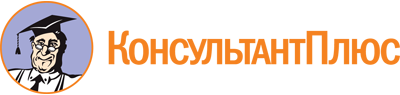 Приказ Минобрнауки РД от 25.07.2022 N 09-02-639/22
(ред. от 28.08.2023)
"Об общественном совете при Министерстве образования и науки Республики Дагестан"
(Зарегистрировано в Минюсте РД 01.08.2022 N 6110)Документ предоставлен КонсультантПлюс

www.consultant.ru

Дата сохранения: 04.12.2023
 Список изменяющих документов(в ред. Приказа Минобрнауки РДот 28.08.2023 N 09-02-839/23)Список изменяющих документов(в ред. Приказа Минобрнауки РДот 28.08.2023 N 09-02-839/23)